Космические планеты с ракетой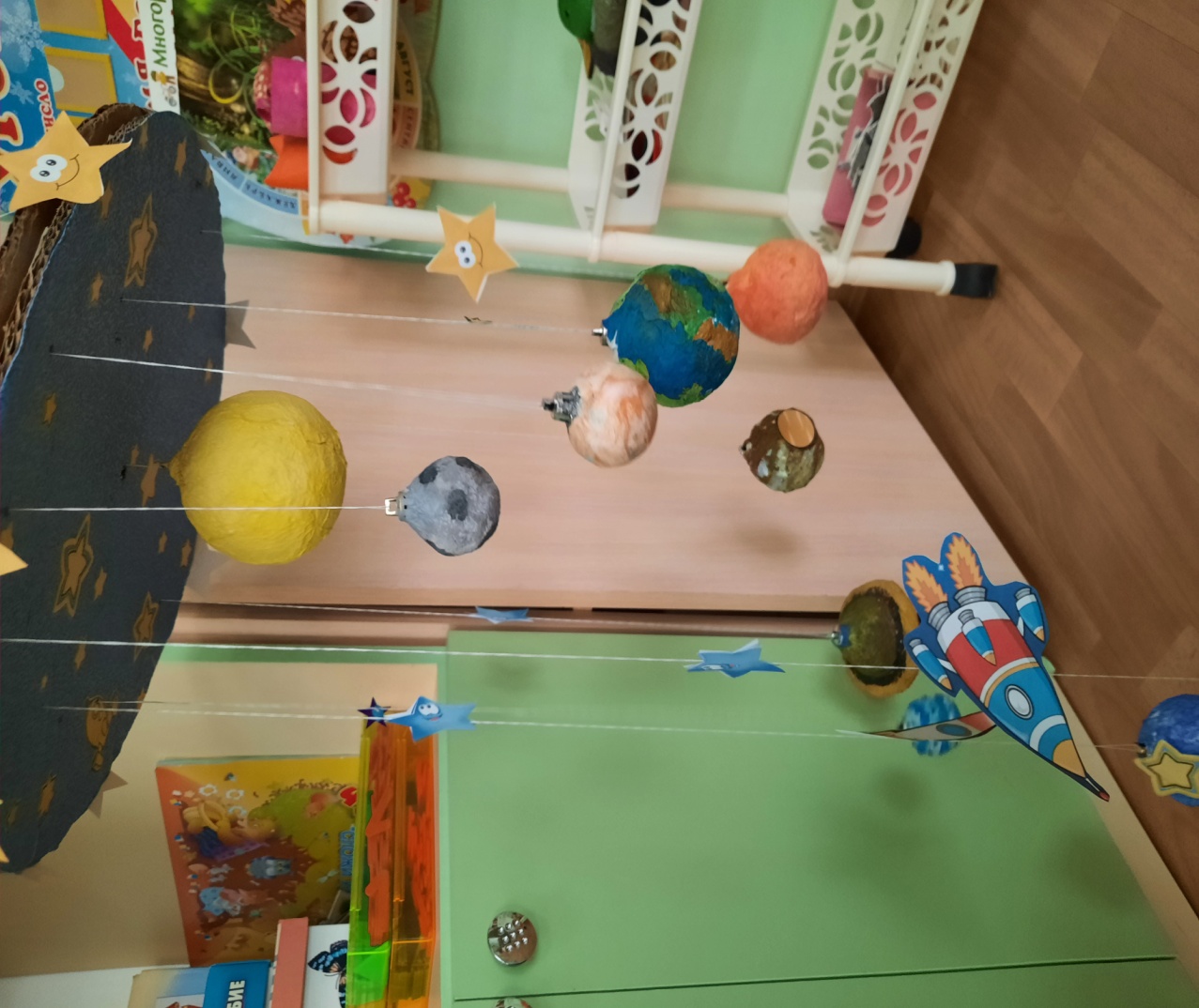 Сечкина София 4 годаиз елочных игрушек папье-маше